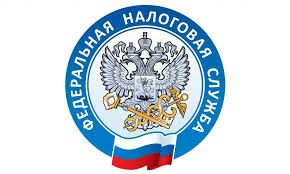                         НАЛОГОВАЯ СЛУЖБА                     ИНФОРМИРУЕТ       О льготах по имущественным налогам удобно заявить через личный кабинет    В соответствии с действующим налоговым законодательством отдельные категории граждан полностью или частично освобождаются от уплаты налога на имущество физических лиц, транспортного и земельного налогов. Направить заявление на льготу, не выходя из дома, можно через сервис «Личный кабинет налогоплательщика для физических лиц» на сайте ФНС России.     Ознакомиться с полным перечнем льгот (вычетов) по всем имущественным налогам в конкретном регионе можно на сайте ФНС России с помощью сервиса «Справочная информация о ставках и льготах по имущественным налогам». Сервис позволяет получать информацию о категориях граждан, имеющих право воспользоваться льготой, и размере льгот, установленных в каждом конкретном муниципальном образовании. Для поиска информации пользователю необходимо выбрать вид налога, налоговый период, регион и муниципальное образование.     Граждане, у которых право на получение налоговой льготы в отношении налогооблагаемого недвижимого имущества или транспортных средств впервые возникло в 2021 году, могут заявить об этом в любой налоговый орган. Чтобы льготу учли при исчислении имущественных налогов за 2021 год, подать соответствующее заявление необходимо в ближайшее время.      Гражданам, уже пользующимся налоговыми льготами и ранее представлявшим заявление и документы, подтверждающие право на льготу, повторно обращаться в налоговый орган с заявлением не нужно.      Направить заявление на льготу по имущественным налогам, не выходя из дома, можно через сервис «Личный кабинет налогоплательщика для физических лиц» на сайте ФНС России. Форма заявления размещена в разделе «Жизненные ситуации» – «Подать заявление на льготу». В сервисе автоматически заполняются данные заявителя и информация о выбранном льготном объекте (например, для земельного участка – адрес, кадастровый номер, код налогового органа). Пользователю необходимо лишь указать документ, на основании которого предоставляется льгота, и его реквизиты.www.nalog.gov.ru.